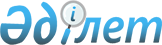 О признании утратившими силу некоторых решений маслихатаРешение маслихата Костанайского района Костанайской области от 14 февраля 2018 года № 220. Зарегистрировано Департаментом юстиции Костанайской области 26 февраля 2018 года № 7545
      В соответствии со статьей 27 Закона Республики Казахстан от 6 апреля 2016 года "О правовых актах" Костанайский районный маслихат РЕШИЛ:
      1. Признать утратившими силу некоторые решения маслихата согласно приложению к настоящему решению.
      2. Настоящее решение вводится в действие по истечении десяти календарных дней после дня его первого официального опубликования.
      "СОГЛАСОВАНО"
      Руководитель республиканского
      государственного учреждения "Управление
      государственных доходов по Костанайскому
      району Департамента государственных
      доходов по Костанайской области Комитета
      государственных доходов Министерства
      финансов Республики Казахстан"
      __________________________ Ж. Бисекеев
      14 февраля 2018 года
      "СОГЛАСОВАНО"
      Руководитель государственного учреждения
      "Отдел земельных отношений" акимата
      Костанайского района
      __________________________ М. Темирбаев
      14 февраля 2018 года
      "СОГЛАСОВАНО"
      Руководитель государственного учреждения
      "Отдел экономики и финансов" акимата
      Костанайского района
      ________________________ З. Кенжегарина
      14 февраля 2018 года Перечень утративших силу некоторых решений маслихата 
      1. Решение маслихата от 22 июля 2009 года № 196 "Об установлении единых ставок фиксированного налога" (зарегистрировано в Реестре государственной регистрации нормативных правовых актов за № 9-14-110, опубликовано 7 августа 2009 года в газете "Көзқарас-Взгляд").
      2. Решение маслихата от 5 декабря 2016 года № 67 "О внесении изменений в решение маслихата от 22 июля 2009 года № 196 "Об установлении единых ставок фиксированного налога" (зарегистрировано в Реестре государственной регистрации нормативных правовых актов за № 6762, опубликовано 30 декабря 2016 года в информационно-правовой системе "Әділет").
      3. Решение маслихата от 1 апреля 2016 года № 18 "О повышении базовых ставок земельного налога на 50 процентов" (зарегистрировано в Реестре государственной регистрации нормативных правовых актов за № 6345, опубликовано 19 мая 2016 года в газете "Арна").
      4. Решение маслихата от 23 июня 2017 года № 147 "О внесении изменения в решение маслихата от 1 апреля 2016 года № 18 "О повышении базовых ставок земельного налога на 50 процентов" (зарегистрировано в Реестре государственной регистрации нормативных правовых актов за № 7136, опубликовано 2 августа 2017 года в Эталонном контрольном банке нормативных правовых актов Республики Казахстан).
					© 2012. РГП на ПХВ «Институт законодательства и правовой информации Республики Казахстан» Министерства юстиции Республики Казахстан
				
      Председатель внеочередной сессии
Костанайского районного маслихата

С. Байгабулов

      Секретарь Костанайского районного маслихата

Б. Копжасаров
Приложение
к решению маслихата
от 14 февраля 2018 года
№ 220